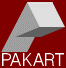 WNIOSEK O REALIZACJĘ NAGRODY                                         ….………………………………………………………………………………… Data i podpis                                                                                                                                                                        ( osoby wnioskującej o realizację nagrody)Należy zaznaczyć X poniższe:Zgodnie z ustawą z dnia 18 lipca 2002 r. o świadczeniu usług drogą elektroniczną (Dz. U. z 2002 r., nr 144 poz. 1204 ze zm.) wyrażam zgodę na otrzymywanie informacji handlowych i marketingowych za pomocą środków komunikacji słownej i elektronicznej na dane zawarte w niniejszym formularzu. Oświadczam, że zapoznałem/am się z treścią Regulaminu Programu Lojalnościowego Pakart Sp. z o.o. oraz akceptuję jego postanowienia.Zapoznałem/łam się z poniższym:Administratorem Państwa danych jest Pakart Sp. z o.o. z siedzibą w 51-180 Psary, ul. Główna 27, wpisaną do Rejestru Przedsiębiorców Sądu Rejonowego dla Wrocławia-Fabrycznej we Wrocławiu, VI Wydział Gospodarczy Krajowego Rejestru Sądowego, pod numerem KRS 0000047055, NIP 899-15-87-558, kapitał zakładowy: 100.000  zł. Administrator przetwarza następujące dane udostępnione przez Państwa: imię i nazwisko, adres e-mail, telefon kontaktowy, NIP; adres korespondencyjny. Państwa dane będą przetwarzane w celu naliczenia punktów w programie Promocji Pakart Sp. z o.o., przesłania nagrody oraz na potrzeby marketingu bezpośredniego produktów i usług (podstawa prawna: art. 6 ust. 1 lit. f) RODO); Podanie przez Państwa danych jest dobrowolne. Państwa dane osobowe będą przechowywane przez okres trwającej współpracy oraz 5 lat licząc od końca roku, w którym współpraca zostanie zakończona. Państwa dane będą udostępniane firmom kurierskim w celu dostarczenia nagrody.Więcej na ten temat w naszej Polityce Prywatności: https://www.pakart.com.pl/polityka-prywatnosciNAZWA FIRMYNIPADRESTELEFONADRES E-MAILOSOBA KONTAKTOWAOPIEKUN HANDLOWYz firmy Pakart Sp. z o.o.Obrót całkowity wykonany przez Uczestnika dzień przed złożeniem wniosku Obrót wykazany na Produktach z Załącznika Nr 1Ilość zgromadzonych punktówWskazanie produktu z listy załącznika Nr 2 do promocyjnego zakupu